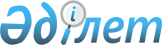 О назначении на должности и освобождении от должностей председателей и судей районных и приравненных к ним судов Республики Казахстан, а также об освобождении от должностей судей Кызылординского областного суда и Военного суда войск Республики КазахстанУказ Президента Республики Казахстан от 21 августа 2003 года N 1172      В соответствии с пунктом 3 статьи 82 Конституции Республики Казахстан, пунктами 3, 6 статьи 31, подпунктами 4), 6), 7) пункта 1, подпунктом 2) пункта 4 статьи 34 Конституционного закона  Республики Казахстан от 25 декабря 2000 года "О судебной системе и статусе судей Республики Казахстан" постановляю: 

      1. Назначить на должности председателей районных и приравненных к ним судов:  по Акмолинской области: районного суда N 2        Агадилову Акмарал Зилгариновну 

Жаркаинского района       с освобождением от должности судьи 

                          Жаркаинского районного суда 

                          этой же области;  по Алматинской области: Алакольского              Танирбергена Нуржана Танирбергенулы 

районного суда            с освобождением от должности судьи 

                          Талдыкорганского городского суда 

                          этой же области; Ескельдинского            Мырзабекова Есмахана Ормахановича 

районного суда            с освобождением от должности председателя 

                          Текелийского городского суда этой же 

                          области;  по Атырауской области: Исатайского               Диярова Жайдарбека Мустахимовича 

районного суда            с освобождением от должности судьи 

                          Жылыойского районного суда этой же 

                          области; Кзылкогинского            Кульбатырова Амангельды 

районного суда            с освобождением от должности судьи 

                          специализированного межрайонного 

                          экономического суда этой же области;  по Жамбылской области: Жамбылского               Кенжебекова Кенжегали Амирбековича 

районного суда            с освобождением от должности судьи 

                          Таразского городского суда 

                          этой же области;  по Костанайской области: Житикаринского            Ющенко Владимира Васильевича; 

районного суда Лисаковского              Говоруна Владимира Сергеевича; 

городского суда  по Павлодарской области: Качирского                Сатабаева Кадырбека Кабылбековича 

районного суда            с освобождением от должности судьи 

                          суда N 2 города Павлодара.       2. Назначить на должности судей районных и приравненных к ним судов:  по Акмолинской области: Аршалынского              Бимурзину Гулден Талапкеровну; 

районного суда Аккольского               Копееву Багдат Шайкеновну 

районного суда            с освобождением от должности судьи 

                          Буландынского районного суда 

                          этой же области; Буландынского             Сулейменова Олжаса Каиржановича; 

районного суда Кокшетауского             Кокжалова Абая Галымовича; 

городского суда                           Баймагамбетова Сергека Габдуллаулы; Степногорского            Жуматову Айсулу Умирсериковну 

городского суда           с освобождением от должности судьи 

                          Ерейментауского районного суда 

                          этой же области;  по Актюбинской области: Айтекебийского            Мырзакул Разию Жуманкызы; 

районного суда суда города Актобе        Космаганбетова Мадыгали Михайловича 

                          с освобождением от должности судьи 

                          Шалкарского районного суда 

                          этой же области;                           Назарову Алию Жалгасовну; Мугалжарского             Есбая Максата Канатулы; 

районного суда Хромтауского              Алпысбаеву Гульмиру Шингисхановну; 

районного суда  по Атырауской области: Атырауского               Билялова Раймбека Галимеденовича; 

городского суда суда N 2 города           Раззак Назилю; 

Атырау Исатайского               Давлетова Урана Тусеновича; 

районного суда  по Восточно-Казахстанской области: Бескарагайского           Турлыбекова Манапа 

районного суда            с освобождением от должности 

                          председателя районного суда N 2 

                          Урджарского района этой же области; Глубоковского             Нуралыеву Найлю Елгельдиевну; 

районного суда Курчатовского             Сраилова Кабдрашита Мукажановича 

городского суда           с освобождением от должности судьи 

                          Усть-Каменогорского городского суда 

                          этой же области; суда N 2                  Мукушеву Кулгайчу Айтпаевну; 

города Семипалатинска                           Раймханову Зухру Раймхановну; Усть-Каменогорского       Алимбаеву Гулю Оразалиевну; 

городского суда                           Дробышевскую Елену Александровну; специализированного       Тайтолеуова Бауыржана Кабыкеновича 

межрайонного              с освобождением от должности 

экономического суда       председателя Тарбагатайского районного 

                          суда этой же области;  по Жамбылской области: Меркенского               Разакова Рахата Кошеновича; 

районного суда  по Западно-Казахстанской области: Уральского                Шалдыкову Гульмиру Токановну; 

городского суда суда N 2                  Алдиярова Ермекбая Сарбасовича; 

города Уральска                           Серову Жанну Владимировну;                           Чалкарова Кайрата Тулеугалиевича; специализированного       Корсакову Любовь Тимофеевну; 

межрайонного 

экономического суда Чингирлауского            Досмугамбетову Акон Икласовну; 

районного суда  по Карагандинской области: районного суда N 2        Абжанова Ербола Тюлюгазиновича; 

Казыбекбийского района 

города Караганды          Кусбекова Дуйсена Темировича; Бухар-Жырауского          Мазенова Данияра Алтынбековича; 

районного суда Сатпаевского              Шайкамалова Каната Джандарбековича 

городского суда           с освобождением от должности судьи 

                          Балхашского городского суда 

                          этой же области; специализированного       Таткееву Карлыгаш Курмашевну; 

межрайонного 

экономического суда Темиртауского             Ахметова Кайрата Тюлюбековича; 

городского суда Шахтинского               Дурдыева Рафаила Ибрагимовича 

городского суда           с освобождением от должности судьи 

                          районного суда N 2 Актогайского района 

                          этой же области;  по Костанайской области: Костанайского             Жусупбекову Алмакул Галимбековну; 

городского суда                           Залеского Владислава Валерьевича; суда N 2                  Кузнецову Ольгу Анатольевну; 

города Костаная Житикаринского            Глазову Ларису Александровну; 

районного суда                           Григорян Светлану Оганесовну; Мендыкаринского           Баримбекова Руслана Канатовича; 

районного суда                           Нысанбаева Багдата Маратовича; Рудненского               Жамбулова Бекжана Сансызбай-улы; 

городского суда Тарановского              Ергалиеву Майру Зейнулловну; 

районного суда  по Кызылординской области: Кызылординского           Сулеймена Сагатбека Болатбекулы; 

городского суда Жалагашского              Мизанбаева Асылхана Абитхановича; 

районного суда Жанакорганского           Турганбаева Марата Айтбаевича; 

районного суда  по Мангистауской области: Жанаозенского             Жанадилова Жумабая Жолдасбаевича; 

городского суда суда N 2                  Комарову Наталью Юрьевну; 

города Актау специализированного       Неталиева Роберта Сайполлаевича; 

межрайонного 

экономического суда  по Павлодарской области: Аксуского                 Байторенова Нурлана Рымбайулы; 

городского суда Павлодарского             Бельгужанову Рамину Еркиновну; 

городского суда                           Сулейменову Болшакар Муратовну;                           Насирдинова Бахтияра Патшахановича 

                          с освобождением от должности судьи 

                          Майского районного суда этой же области; Павлодарского             Магзумова Булата Тусупжановича; 

районного суда Щербактинского            Сайран Асемконыр Сайранкызы; 

районного суда Экибастузского            Бекпаеву Галию Ержановну; 

городского суда                           Тулеубаева Баубека Какеновича 

                          с освобождением от должности судьи 

                          Успенского районного суда этой же области; специализированного       Токтарову Баян Жумабековну 

межрайонного              с освобождением от должности судьи 

экономического суда       суда N 2 города Павлодара;  по Северо-Казахстанской области: Айыртауского              Мырзакул Розу Сейтбеккызы; 

районного суда Петропавловского          Айсину Алию Бектуровну; 

городского суда                           Кашенова Хайдара Искаковича;                           Сатвалдинову Бахитжан Мухтаровну; специализированного       Кенжаева Абдуллу Абуталиповича 

межрайонного              с освобождением от должности судьи 

экономического суда       Кызылжарского районного суда 

                          этой же области;                           Кудабаеву Гульнару Аликановну 

                          с освобождением от должности судьи 

                          Петропавловского городского суда 

                          этой же области;                           Нутпаеву Айжан Жантлеуевну 

                          с освобождением от должности судьи 

                          Петропавловского городского суда 

                          этой же области;  по городу Алматы: Алмалинского              Сапекову Айнур Адамовну; 

районного суда  по городу Астане: Сарыаркинского            Жаманову Алмагуль Айткуловну 

районного суда            с освобождением от должности судьи 

                          районного суда N 3 Октябрьского района 

                          города Караганды; специализированного       Мадикенову Гульмиру Мынжасаровну. 

межрайонного 

административного суда       3. Освободить от занимаемых должностей:  по Алматинской области: судью Талгарского         Щербо Бориса Павловича 

районного суда            в связи со смертью;  по Атырауской области: судью суда N 2            Бозтаеву Айман Зиноллаевну 

города Атырау             в связи с вступлением в законную силу 

                          обвинительного приговора суда;  по Западно-Казахстанской области: судью суда N 2            Мухитову Асию Мусаевну 

города Уральска           в связи с переходом на другую работу;  по Кызылординской области: судью                     Елеуова Бакыта Иниятовича 

областного суда           в связи со смертью;  по Военному суду войск Республики Казахстан: судью                     Кошанова Убайдуллу Кайрловича 

                          в связи с переходом на другую работу;  по городу Алматы: судью                     Шермухамет Гульхан Бекмухаметкызы 

районного суда N 2        в связи с вступлением в законную силу 

Ауэзовского района        обвинительного приговора суда.       4. Настоящий Указ вступает в силу со дня подписания.       П резидент 

      Республики Казахстан 
					© 2012. РГП на ПХВ «Институт законодательства и правовой информации Республики Казахстан» Министерства юстиции Республики Казахстан
				